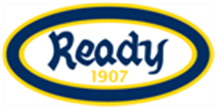 Ready G2011 i sesongen 2017 (G6)Hovedmålet for hele kullet er å bevare alle spillerne gjennom at alle opplever trygghet, utfordringer og mestring som vil gi dem trivsel og utvikling. G6 skal spille treerfotball på fire micromini-turneringer denne sesongen. På disse, og på trening, er det foreldre som kampledere og trenere. I løpet av G6-året skal det legges spesielt vekt på å trene på følgende: Foreldreroller og kontaktpersoner rundt kulletDet bør alltid være minst to foreldre på hver treningsgruppe på lagstreninger. Treningsgruppene er inndelt etter sosiale hensyn – og man er på gruppe med sine klassekamerater. I starten vil gruppene være inndelt etter hvilken skole de skal starte på, slik at man kan bli kjent med disse. Det er svært viktig at alle klasselagene har foreldre som ønsker å bidra. Klikk her er rollebeskrivelser for trenere og lagledere i barnefotballen. Dersom du ønsker å bidra rundt ett av lagene, send en epost til stadheim@ready.no. Både barna og klubben setter stor pris på alle foreldre som ønsker å bidra – og jo flere som bidrar på et lag, jo mindre arbeid blir det per hode. Vi kommer i starten til å ha med ungdomsspillere som Readyidoler på trening. Disse vil kunne bidra til å lede øktene i samarbeid med dere foreldre. Medlemsavgift, treningsavgift og hva man fårFor å være med i Ready må man betale medlemsavgift og treningsavgift.Les mer om info om betaling her.Påmelding til lagstrening gjøres her (se sidemenyen til høyre: «Fotballtrening G2011»).Treningstider sommerhalvårLagstreningene ledes av foreldretrenere under oppfølging av årgangsleder og barnefotballansvarlig.Kamper ledes av foreldretrenere.Treningstiden for årgangstreningene er onsdager 17.00-18.00 på Gressbanen. Fotballskolene Fotballskole er en perfekt måte å både starte og avslutte sommerferien på for ivrige fotballspillere. Ready tilbyr fotballskoler i uke 26, uke 32, uke 33 og uke 40 (høstferien). Fotballskolene passer for fotballspillere på alle nivåer og er et tilbud for spillere som vil utvikle seg sportslig, samt at det er en veldig fin sosial arena. Med voksne trenere som årskullansvarlige. Les mer om våre fotballskoler på klubbens hjemmeside.Foreldremøte, fotball og grilling  Det blir foreldremøte for 2011-kullet lørdag 27. mai fra 12.00-14.30. Dette vil foregå på Readyhuset. Under foreldremøtet kan barna ha fotballtrening i ballbingene, sammen med trenere fra Ready. 
I etterkant av foreldremøtet/treningen vil det være felles grilling på terrassen. Vi håper mange setter av denne dagen til å bli bedre kjent med Ready Fotball   Aktivitetskalender Ready G6Uke 15: PåskeferieUke 17: oppstart barnefotball og akademiUke 19: 14. mai: Micromini-turnering på Gressbanen. Uke 22: Betale medlemskap og treningsavgift for sommersesong. Betalingsfrist: torsdag 1. juni. Uke 23: 11. juni: Micromini-turnering på Hemingbanen. Gratis deltakelse.
Uke 26: Ready FotballskoleUke 27-31: SommerferieUke 32: Ready FotballskoleUke 33: Ready FotballskoleUke 34: Treningsstart høstsesong 
Uke 34: 27. august: Micromini-turnering BMIL. Gratis deltakelse. Uke 35: 1-3. september: Ready Rema 1000 cup. Gratis deltakelse.Uke 38: 24. september: Micromini-turnering Try. Gratis deltakelse. Uke 40: Ready fotballskoleRødt: Dugnad, hold av datoen.Blått: CuperGrønn: FotballfriSort: Nyttig info og arrangement som ikke dekkes av treningsavgiften. MålHva skal trenes på?Fotballhandlinger med ballLære å kontrollere ballen gjennom lekbaserte øvelser og spill (3v3, 4v4)Hva får barnefotballen for treningsavgift sommer? Hva får man ikke?Deltakelse på fire micromini-turneringerDeltakelse på Kick-OffDommere til turneringeneTreningstrøyeBaller, vester, kjegler, medisinsk utstyrBaneleieAdministrasjon fra ReadyForsikringOppfølging av en sportslig ansvarlig for kullet Dekking av eksterne cuperFotballskolerTreningstøy og sko